ส่วนงาน ภาควิชา XX/สำนักงานเลขานุการคณะเศรษฐศาสตร์ ศรีราชา มหาวิทยาลัยเกษตรศาสตร์ ภายใน …ที่  ศธ ๐๕๑๓.๓๐๖……./……………	วันที่      เรื่อง	ขออนุมัติใช้เงินรายได้ของภาควิชา..................../สำนักงานเลขานุการ เพื่อทำวิจัยเรียน	หัวหน้าภาควิชา.................../ผู้ปฏิบัติหน้าที่หัวหน้าสำนักงานเลขานุการ		ด้วย ข้าพเจ้า นาย/นาง/นางสาว XXX    XXXX  มีความประสงค์ขอใช้เงินทุนจากเงินรายได้ของคณะเศรษฐศาสตร์ ศรีราชา ในการทำวิจัยเรื่อง XXXXXXX ในปีงบประมาณ XXXX จำนวนเงิน XXXX บาท (-XXXXXXบาทถ้วน-)		จึงเรียนมาเพื่อโปรดพิจารณาและดำเนินการต่อไปด้วย จักขอบคุณยิ่งส่วนงาน ภาควิชา XX/สำนักงานเลขานุการคณะเศรษฐศาสตร์ ศรีราชา มหาวิทยาลัยเกษตรศาสตร์ ภายใน …ที่  ศธ ๐๕๑๓.๓๐๖……./……………	วันที่      เรื่อง	ขออนุมัติหลักการใช้เงินรายได้ของภาควิชา XXX / สำนักงานเลขานุการ เพื่อทำวิจัยเรียน	หัวหน้าภาควิชา XXX / ผู้ปฏิบัติหน้าที่หัวหน้าสำนักงานเลขานุการ		ด้วย ดิฉัน/กระผม นาย/นาง/นางสาว XXX    XXXX  ได้รับอนุมัติการขอรับทุนสนับสนุนการทำวิจัยจากเงินรายได้ของคณะเศรษฐศาสตร์ ศรีราชา เรื่อง XXXXXXXXXXXXX ประจำปีงบประมาณ XXXX จำนวนเงิน XXXX บาท (-XXXXXXบาทถ้วน-) 		ในการนี้ ดิฉัน/กระผม มีความประสงค์ขออนุมัติหลักการใช้เงินรายได้ของภาควิชา XXX / สำนักงานเลขานุการ เพื่อจัดทำงานวิจัย เรื่อง XXXXXXXXXXXXX จากเงินรายได้ของภาควิชา XXX / สำนักงานเลขานุการ หมวดเงินอุดหนุน ประจำปีงบประมาณ XXXX จำนวนเงิน XXXX บาท (-XXXXXXบาทถ้วน-) 		จึงเรียนมาเพื่อโปรดพิจารณาและดำเนินการต่อไปด้วย จักขอบคุณยิ่ง		ส่วนงาน ภาควิชา XX/สำนักงานเลขานุการคณะเศรษฐศาสตร์ ศรีราชา มหาวิทยาลัยเกษตรศาสตร์ ภายใน …ที่  ศธ ๐๕๑๓.๓๐๖……./……………	วันที่      เรื่อง	ขออนุมัติส่งร่างงานวิจัยฉบับสมบูรณ์เรียน	หัวหน้าภาควิชา XXX / ผู้ปฏิบัติหน้าที่หัวหน้าสำนักงานเลขานุการ		ตามที่ ดิฉัน/กระผม XXXX XXXX ได้รับอนุมัติให้จัดทำงานวิจัย เรื่อง XXXXXXXXXXXXX ประจำปีงบประมาณ XXXX จำนวนเงิน XXXX บาท (-XXXXXXบาทถ้วน-) นั้น		ในการนี้ ดิฉัน/กระผม ได้ดำเนินการจัดทำงานวิจัยแล้วเสร็จ จึงขอส่งร่างงานวิจัยฉบับสมบูรณ์ จำนวน 3 ชุด เพื่อพิจารณาดำเนินการในส่วนที่เกี่ยวข้องต่อไป		จึงเรียนมาเพื่อโปรดพิจารณา	ส่วนงาน ภาควิชา XX/สำนักงานเลขานุการคณะเศรษฐศาสตร์ ศรีราชา มหาวิทยาลัยเกษตรศาสตร์ ภายใน …ที่  ศธ ๐๕๑๓.๓๐๖……./……………	วันที่      เรื่อง	ขอส่งงานวิจัยฉบับสมบูรณ์ และขออนุมัติเบิกค่าใช้จ่ายในการจัดทำงานวิจัยเรียน	หัวหน้าภาควิชา XXX / ผู้ปฏิบัติหน้าที่หัวหน้าสำนักงานเลขานุการ		ตามที่ ดิฉัน/กระผม XXXX XXXX ได้รับอนุมัติให้จัดทำงานวิจัย เรื่อง XXXXXXXXXXXXX ประจำปีงบประมาณ XXXX จำนวนเงิน XXXX บาท (-XXXXXXบาทถ้วน-) นั้น		บัดนี้ ดิฉัน/กระผม ได้ดำเนินการจัดทำงานวิจัยเสร็จสิ้นเรียบร้อยแล้ว พร้อมทั้งได้มีการปรับปรุง แก้ไขตามข้อเสนอแนะของคณะกรรมการวิจัย และผู้ทรงคุณวุฒิเป็นที่เรียบร้อยแล้ว จึงขอส่งรายงานวิจัยฉบับสมบูรณ์ จำนวน 8 ชุด พร้อมทั้งแผ่น CD จำนวน 2 แผ่น และแผ่น CD ข้อมูล จำนวน 1 แผ่น (ถ้ามี) มาเพื่อพิจารณาดำเนินการในส่วนที่เกี่ยวข้องต่อไป		ในการนี้ ดิฉัน/กระผม ขออนุมัติเบิกค่าใช้จ่ายในการจัดทำรายงานวิจัยดังกล่าวจากเงินรายได้ของภาควิชา XXX / สำนักงานเลขานุการ คณะเศรษฐศาสตร์ ศรีราชา ประจำปีงบประมาณ XXXX หมวดเงินอุดหนุน จำนวนเงิน XXXX บาท (-XXXXXXบาทถ้วน-)		จึงเรียนมาเพื่อโปรดพิจารณา	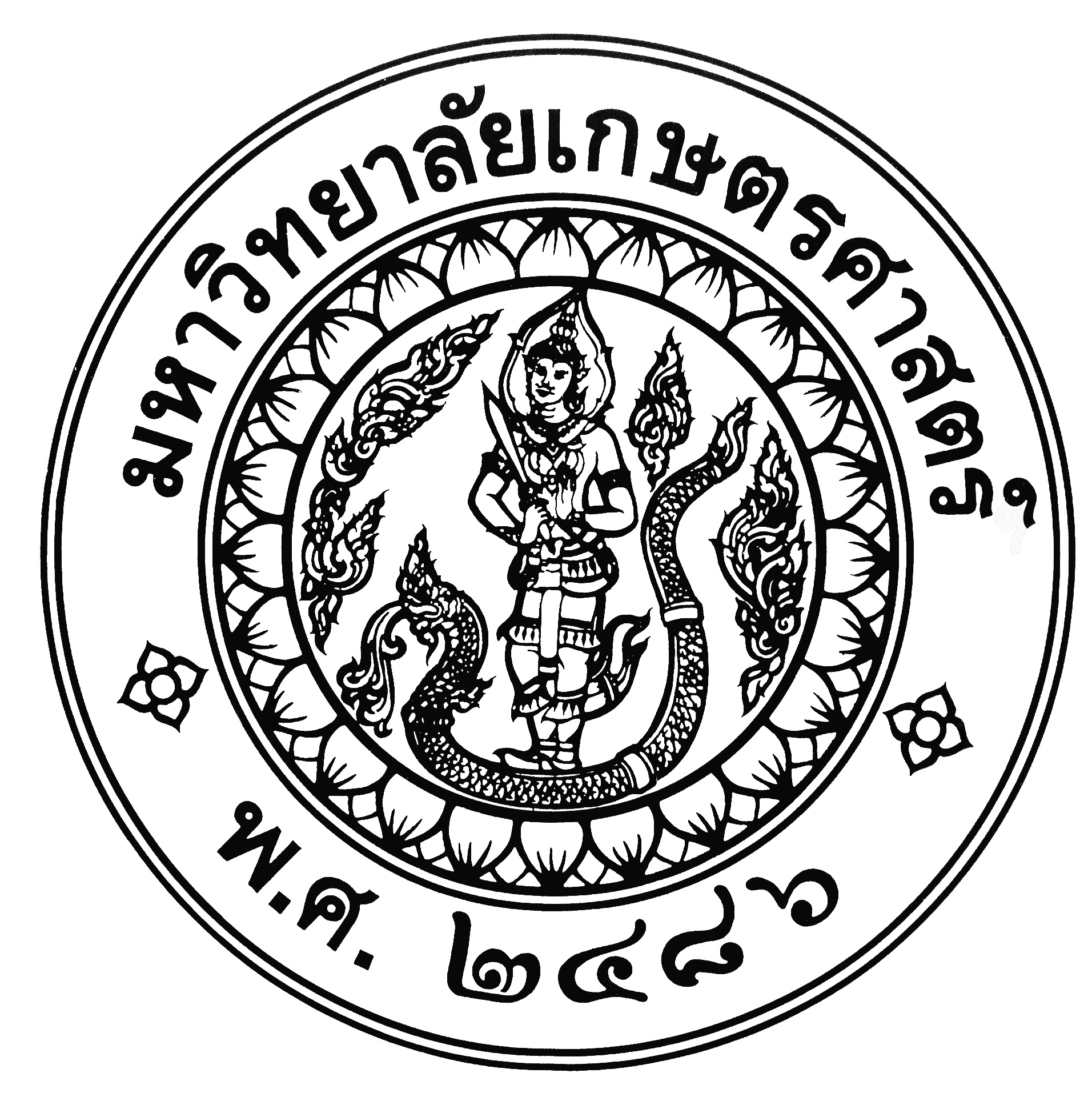 		บันทึกข้อความ(xxxxxxx xxxxxxxxxxxxx)ตำแหน่ง XXXXXXXXXX(2)	เรียน	คณบดี		เพื่อโปรดพิจารณา(xxxxx xxxxx)หัวหน้าภาควิชา……./ผู้ปฏิบัติหน้าที่หัวหน้าสำนักงานเลขานุการวันที่ ……/….. / ……(3)	เรียน	ประธานคณะกรรมการวิจัยฯ		เพื่อโปรดพิจารณาดำเนินการในส่วนที่เกี่ยวข้อง(ผศ.ดร.ศุภชาติ สุขารมณ์)คณบดีคณะเศรษฐศาสตร์ ศรีราชาวันที่ ……/….. / ……(4)	เรียน	เลขานุการคณะกรรมการวิจัย		เพื่อเสนอคณะกรรมการวิจัยพิจารณา(xxxxx xxxxx)ประธานคณะกรรมการวิจัยวันที่ ……/….. / ……(5)	เรียน	คณะกรรมการวิจัย/ผู้ทรงคุณวุฒิ		เพื่อโปรดพิจารณาเข้าฟังการนำเสนอโครงการวิจัยต่อไป(xxxxx xxxxx)เลขานุการคณะกรรมการวิจัยวันที่ ……/….. / ……(6)	เรียน	หัวหน้าภาควิชา xxx / ผู้ปฏิบัติหน้าที่หัวหน้าสำนักงานเลขานุการ		เพื่อโปรดพิจารณาแจ้งผู้ขอทุนรายละเอียดตามเอกสารแนบ (สรุปข้อเสนอแนะจากผู้แทนคณะกรรมการวิจัย/ผู้ทรงคุณวุฒิ)(xxxxx xxxxx)ประธานคณะกรรมการวิจัยวันที่ ……/….. / ……(7)	เรียน	ผู้ขอทุน xxxxx xxxxx		เพื่อโปรดพิจารณาตามเสนอ (6)(xxxxx xxxxx)หัวหน้าภาควิชา XX/ผู้ปฏิบัติหน้าที่หัวหน้าสำนักงานเลขานุการวันที่ ……/….. / ……(8)	เรียน	หัวหน้าภาควิชา xxx / ผู้ปฏิบัติหน้าที่หัวหน้าสำนักงานเลขานุการ	1) ข้าพเจ้าได้แก้ไขเรียบร้อยแล้ว ดังเอกสารแนบ2) ข้าพเจ้าขอให้ XXXX XXXX เป็นที่ปรึกษาโครงการวิจัยในครั้งนี้จึงเรียนมาเพื่อโปรดพิจารณา(xxxxx xxxxx)ผู้ขอรับทุนวันที่ ……/….. / ……(9)	เรียน	เลขานุการคณะกรรมการวิจัย		เพื่อโปรดพิจารณาการแก้ไข(xxxxx xxxxx)หัวหน้าภาควิชา XX/ผู้ปฏิบัติหน้าที่หัวหน้าสำนักงานเลขานุการวันที่ ……/….. / ……(10)	เรียน	ผู้ทรงคุณวุฒิ (XXX XXX) ผู้แทนคณะกรรมการวิจัย (XXX XXX)		เพื่อโปรดพิจารณาการแก้ไขตาม (8) และส่งคืนเลขานุการคณะกรรมการวิจัย ภายในวันที่ …………….จึงเรียนมาเพื่อโปรดพิจารณาดำเนินการต่อไป จักขอบคุณยิ่ง(xxxxx xxxxx)เลขานุการคณะกรรมการวิจัยวันที่ ……/….. / ……(11)	เรียน	คณบดี		คณะกรรมการวิจัย และ ผู้ทรงคุณวุฒิ ได้พิจารณาการแก้ไขของผู้ขอรับทุนเรียบร้อยแล้ว ตามเอกสารแนบ จึงเรียนมาเพื่อโปรดพิจารณา(xxxxx xxxxx)ประธานคณะกรรมการวิจัยวันที่ ……/….. / ……(12)	เรียน	ประธานคณะกรรมการบริหารเงินรายได้		เพื่อโปรดพิจารณาเสนอคณบดี (xxxxx xxxxx)ผู้ปฏิบัติหน้าที่หัวหน้าสำนักงานเลขานุการวันที่ ……/….. / ……(13)	เรียน	คณบดี		จากมติที่ประชุมคณะกรรมการบริหารเงินรายได้ ครั้งที่ xx/xxx เมื่อวันที่ xxxxx อนุมัติการขอรับทุนเพื่อการทำวิจัยเรื่อง xxxxx ผู้ขอทุน xxxx และให้จัดทำอนุมัติหลักการโดยใช้เงินรายได้ของคณะเศรษฐศาสตร์ ศรีราชา ประจำปีงบประมาณ xxxx หมวดเงินอุดหนุน จำนวนเงิน xxxx บาท จึงเรียนมาเพื่อโปรดพิจารณาแจ้งผู้เกี่ยวข้องต่อไป(xxxxx xxxxx)เลขานุการคณะกรรมการบริหารเงินรายได้วันที่ ……/….. / ……(14) เรียน	หัวหน้าภาควิชา xxx / ผู้ปฏิบัติหน้าที่หัวหน้าสำนักงานเลขานุการ		เพื่อโปรดพิจารณาแจ้งผู้ขอรับทุนดำเนินการจัดทำขออนุมัติหลักการโดยใช้เงินรายได้ของคณะเศรษฐศาสตร์ ศรีราชา ประจำปีงบประมาณ xxxx หมวดเงินอุดหนุน จำนวนเงิน xxxx บาท(ผศ.ดร.ศุภชาติ สุขารมณ์)คณบดีคณะเศรษฐศาสตร์ ศรีราชาวันที่ ……/….. / ……(12)	เรียน	ผู้ขอทุน xxxxx xxxxx		เพื่อดำเนินการตาม (11)(xxxxx xxxxx)หัวหน้าภาควิชา XX/ผู้ปฏิบัติหน้าที่หัวหน้าสำนักงานเลขานุการวันที่ ……/….. / ……		บันทึกข้อความ(xxxxxxx xxxxxxxxxxxxx)ตำแหน่ง XXXXXXXXXX(2)	เรียน	คณบดี		เพื่อโปรดพิจารณา(xxxxx xxxxx)หัวหน้าภาควิชา XX/ผู้ปฏิบัติหน้าที่หัวหน้าสำนักงานเลขานุการวันที่ ……/….. / ……(3)	เรียน	คณบดี		เพื่อโปรดพิจารณาอนุมัติหลักการใช้เงินรายได้ของภาควิชา XXX / สำนักงานเลขานุการ เพื่อทำวิจัยในวงเงิน XXXX บาท จากเงินรายได้ของภาควิชา XXX / สำนักงานเลขานุการ หมวดเงินอุดหนุน ประจำปีงบประมาณ XXXX(xxxxx xxxxx)ผู้ปฏิบัติหน้าที่หัวหน้าสำนักงานเลขานุการวันที่ ……/….. / ……อนุมัติ(ผศ.ดร.ศุภชาติ สุขารมณ์)คณบดีคณะเศรษฐศาสตร์ ศรีราชาวันที่ ……/….. / ……		บันทึกข้อความ(xxxxxxx xxxxxxxxxxxxx)ตำแหน่ง XXXXXXXXXX(2)	เรียน	คณบดี		เพื่อโปรดพิจารณา(xxxxx xxxxx)หัวหน้าภาควิชา……./ผู้ปฏิบัติหน้าที่หัวหน้าสำนักงานเลขานุการวันที่ ……/….. / ……(3)	เรียน	ประธานคณะกรรมการวิจัยฯ		เพื่อโปรดพิจารณาดำเนินการในส่วนที่เกี่ยวข้อง(ผศ.ดร.ศุภชาติ สุขารมณ์)คณบดีคณะเศรษฐศาสตร์ ศรีราชาวันที่ ……/….. / ……(4)	เรียน	เลขานุการคณะกรรมการวิจัย		เพื่อเสนอคณะกรรมการวิจัยพิจารณา(xxxxx xxxxx)ประธานคณะกรรมการวิจัยวันที่ ……/….. / ……(5)	เรียน	คณะกรรมการวิจัย/ผู้ทรงคุณวุฒิ		เพื่อโปรดพิจารณางานวิจัยและส่งคืนเลขานุการคณะกรรมการวิจัย ภายในวันที่ .................................(xxxxx xxxxx)เลขานุการคณะกรรมการวิจัยวันที่ ……/….. / ……(6)	เรียน	หัวหน้าภาควิชา xxx / ผู้ปฏิบัติหน้าที่หัวหน้าสำนักงานเลขานุการ		เพื่อโปรดพิจารณาแจ้งผู้ขอทุนรายละเอียดตามเอกสารแนบ (สรุปข้อเสนอแนะจากผู้แทนคณะกรรมการวิจัย/ผู้ทรงคุณวุฒิ) และส่งคืนเลขานุการคณะกรรมการวิจัย ภายในวันที่ ......................(xxxxx xxxxx)ประธานคณะกรรมการวิจัยวันที่ ……/….. / ……(7)	เรียน	ผู้ขอทุน xxxxx xxxxx		เพื่อโปรดพิจารณาตามเสนอ (6) และส่งคืนเลขานุการคณะกรรมการวิจัย ภายในวันที่ ......................(xxxxx xxxxx)หัวหน้าภาควิชา XX/ผู้ปฏิบัติหน้าที่หัวหน้าสำนักงานเลขานุการวันที่ ……/….. / ……(8)	เรียน	หัวหน้าภาควิชา xxx / ผู้ปฏิบัติหน้าที่หัวหน้าสำนักงานเลขานุการ		ดิฉัน/กระผม ได้ดำเนินการแก้ไขเรียบร้อยแล้ว รายละเอียดตามเอกสารแนบจึงเรียนมาเพื่อโปรดพิจารณา(xxxxx xxxxx)ผู้ขอรับทุนวันที่ ……/….. / ……(9)	เรียน	เลขานุการคณะกรรมการวิจัย		เพื่อโปรดแจ้งคณะกรรมการวิจัย/ผู้ทรงคุณวุฒิ พิจารณาการแก้ไขงานวิจัยตามเอกสารแนบ(xxxxx xxxxx)หัวหน้าภาควิชา XX/ผู้ปฏิบัติหน้าที่หัวหน้าสำนักงานเลขานุการวันที่ ……/….. / ……(10)	เรียน	ผู้ทรงคุณวุฒิ (XXX XXX) /ผู้แทนคณะกรรมการวิจัย (XXX XXX)		เพื่อโปรดพิจารณาการแก้ไขตาม (9) และส่งคืนเลขานุการคณะกรรมการวิจัย ภายในวันที่ …………….(xxxxx xxxxx)เลขานุการคณะกรรมการวิจัยวันที่ ……/….. / ……(11)	เรียน	หัวหน้าภาควิชา xxx / ผู้ปฏิบัติหน้าที่หัวหน้าสำนักงานเลขานุการคณะกรรมการวิจัย / ผู้ทรงคุณวุฒิ ได้พิจารณาการแก้ไขของผู้ขอรับทุนเรียบร้อยแล้ว ตามเอกสารแนบ ทั้งนี้คณะกรรมการวิจัย ได้พิจารณารับงานวิจัยเป็นที่เรียบร้อยแล้วจึงเรียนมาเพื่อโปรดแจ้งผู้ขอทุนดำเนินการจัดทำรูปเล่มจำนวน 8 เล่ม CD 2 แผ่น และ CD ข้อมูล 1 แผ่น (ถ้ามี) พร้อมทั้งขออนุมัติเบิกค่าใช้จ่ายในการจัดทำงานวิจัยต่อไป(xxxxx xxxxx)ประธานคณะกรรมการวิจัยวันที่ ……/….. / ……(12)	เรียน	ผู้ขอทุน xxxxx xxxxx		เพื่อดำเนินการตาม (11)(xxxxx xxxxx)หัวหน้าภาควิชา XX/ผู้ปฏิบัติหน้าที่หัวหน้าสำนักงานเลขานุการวันที่ ……/….. / ……		บันทึกข้อความ(xxxxxxx xxxxxxxxxxxxx)ตำแหน่ง XXXXXXXXXX(2)	เรียน	คณบดี		เพื่อโปรดพิจารณา(xxxxx xxxxx)หัวหน้าภาควิชา XX/ผู้ปฏิบัติหน้าที่หัวหน้าสำนักงานเลขานุการวันที่ ……/….. / ……(3)	เรียน	คณบดี		เพื่อโปรดพิจารณาอนุมัติเบิกค่าใช้จ่ายในการจัดทำงานวิจัย จากใช้เงินรายได้ของภาควิชา XXX / สำนักงานเลขานุการ หมวดเงินอุดหนุน ประจำปีงบประมาณ XXXX จำนวนเงิน XXXX บาท(xxxxx xxxxx)ผู้ปฏิบัติหน้าที่หัวหน้าสำนักงานเลขานุการวันที่ ……/….. / ……อนุมัติ(ผศ.ดร.ศุภชาติ สุขารมณ์)คณบดีคณะเศรษฐศาสตร์ ศรีราชาวันที่ ……/….. / ……(5)	เรียน	งานคลัง สำนักงานเลขานุการ		เพื่อโปรดพิจารณาดำเนินการในส่วนที่เกี่ยวข้อง(xxxxx xxxxx)(ผศ.ดร.ศุภชาติ สุขารมณ์)คณบดีคณะเศรษฐศาสตร์ ศรีราชาวันที่ ……/….. / ……